Протокол № 63/МЭ-Рзаседания Закупочной комиссии по запросу предложений в электронной форме с участием только субъектов МСП  на право заключения договора на поставку: «Масла и смазки для автомобильной и спец. техники, филиал ХЭС». (Лот № 33103-ЭКСП-ЭКСП ПРОД-2020-ДРСК).СПОСОБ И ПРЕДМЕТ ЗАКУПКИ: запрос предложений в электронной форме с участием только субъектов МСП на право заключения договора на поставку: «Масла и смазки для автомобильной и спец. техники, филиал ХЭС». (Лот № 33103-ЭКСП-ЭКСП ПРОД-2020-ДРСК).КОЛИЧЕСТВО ПОДАННЫХ ЗАЯВОК НА УЧАСТИЕ В ЗАКУПКЕ: 2 (две) заявки.КОЛИЧЕСТВО ОТКЛОНЕННЫХ ЗАЯВОК: 0 (ноль) заявок.ВОПРОСЫ, ВЫНОСИМЫЕ НА РАССМОТРЕНИЕ ЗАКУПОЧНОЙ КОМИССИИ: О рассмотрении результатов оценки вторых частей предложений Участников.О признании заявок соответствующими условиям Документации о закупке по результатам рассмотрения вторых частей заявок.РЕШИЛИ:По вопросу № 1Признать объем полученной информации достаточным для принятия решения.Принять к рассмотрению вторые части заявок следующих участников:По вопросу № 2Признать вторые части заявок следующих Участников:256850 ИП МЕЛЬНИКОВ Н.Н., 256928 ООО "ИМПОРТ ЛУБРИКАНТС"соответствующими условиям Документации о закупке и принять их к дальнейшему рассмотрению.Секретарь Закупочной комиссии 1 уровня  		                                        М.Г. ЕлисееваИсп. Чуясова.Тел. (4162) 397-268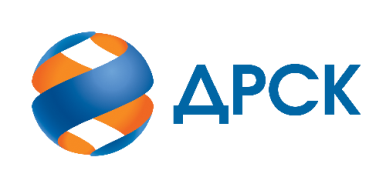                                                              АКЦИОНЕРНОЕ ОБЩЕСТВО«ДАЛЬНЕВОСТОЧНАЯ РАСПРЕДЕЛИТЕЛЬНАЯ СЕТЕВАЯ КОМПАНИЯ»г.  Благовещенск«11» декабря 2019 года№п/пДата и время регистрации заявкиНаименование, ИНН Участника и/или его идентификационный номер01.11.2019 03:16256850 ИП МЕЛЬНИКОВ Н.Н.                     01.11.2019 08:47256928 ООО "ИМПОРТ ЛУБРИКАНТС"№п/пДата и время регистрации заявкиИдентификационный номер Участника01.11.2019 03:16256850 ИП МЕЛЬНИКОВ Н.Н.                     01.11.2019 08:47256928 ООО "ИМПОРТ ЛУБРИКАНТС"